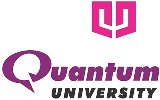 QUANTUM UNIVERSITYMandawar (22 Km Milestone), Roorkee – Dehradun Highway (NH 73)ROORKEE – 247 662NOTICEDepartment of Training & Placements		Dated: 26.01.2021SAMRIKA CRITIQUE SERVICES PVT LTD Will be conducting placement drive for final year students from B. tech (Civil, CSE) , BBA, BCA.of Quantum University, Roorkee. Details are as follows.(Jay Sharma)Company Name SAMRIKA CRITIQUE SERVICES PVT LTD Company Website www.samcrit.com Requirement Market Research Analyst / Research AnalystAnalysts help determine a company’s position in the marketplace by researching theircompetitors and analysing their prices, sales, and marketing methods. Using thisinformation, they may determine potential markets, product demand, and pricing. Theirknowledge of the targeted consumer enables them to develop advertising brochures andcommercials, sales plans, and product promotions.Eligibility CriteriaB. tech (Civil,CSE) , BBA, BCADesignation1. Market Research Analyst2. Research Analyst3. Industry Analyst or specialistPackage OfferedSelected candidate will get the pay as per their skills and performanceswhich can be start 1.8 Lakh to 6.4 lakh per annum. Further pay scale may vary on thecandidate skills and ability.Selection ProcedureOur Requirement is based on the 15 minute test based onthe basic understanding and basic reasoning, followed by the written test and the face toface interview.Job LocationHaryanaRecruitment DateWILL INFORM SOON Reporting TimeBetween 9.30 AM – 6 PMVenueONLINE AND OFFLINE 